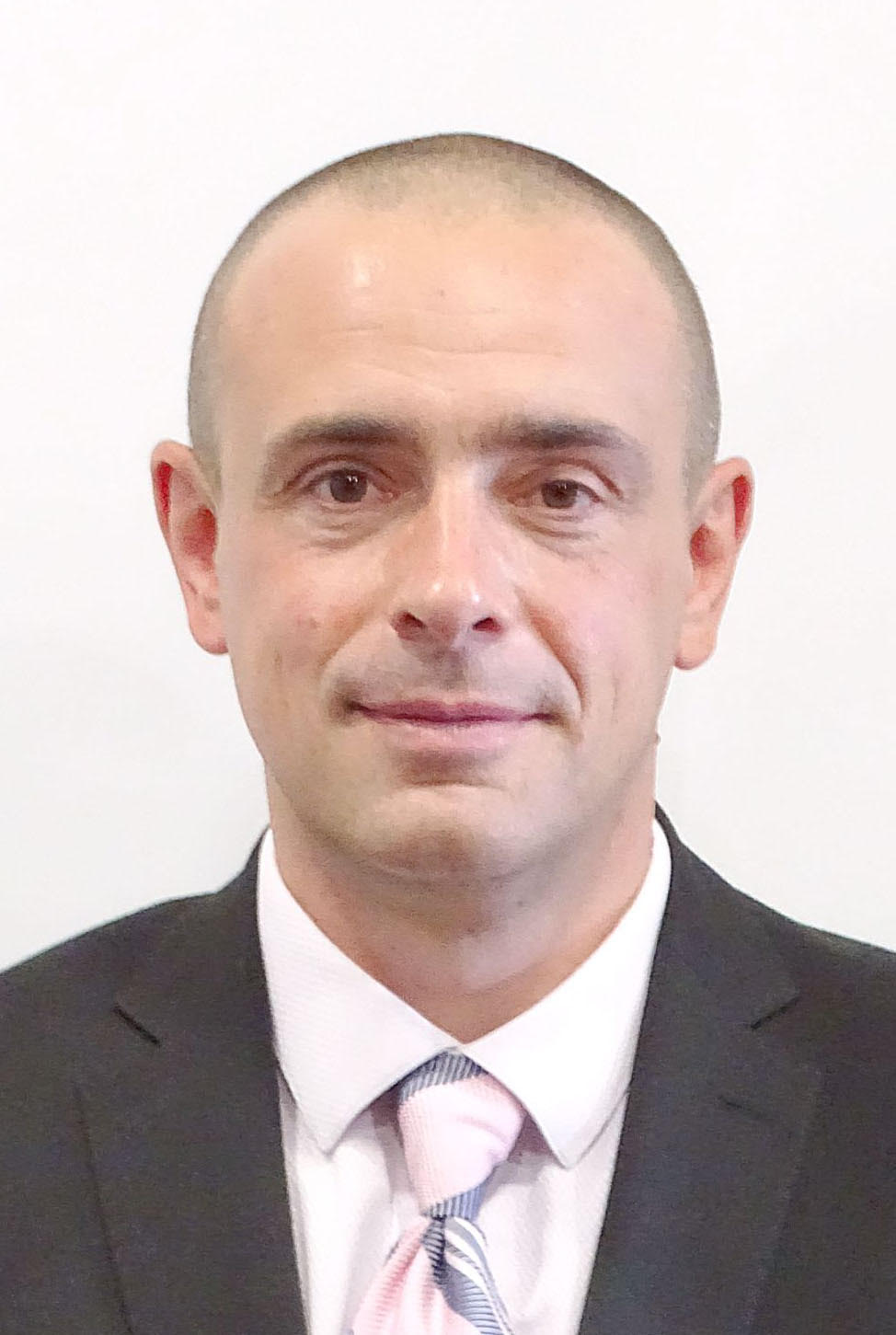 АВТОБІОГРАФІЯЯ, Лисенко Євген Анатолійович, народився 08 жовтня 1978 року в м. Київ. Громадянин України. Освіта повна вища: в 1995-1999 навчався в Національному технічному університеті України «Київський політехнічний інститут» за спеціальністю «електромеханіка»; в 2001 році закінчив Національний технічний університет України «Київський політехнічний інститут» за спеціальністю «електромеханічні системи автоматизації та електропривод». Посада: завідувач господарством. Місце роботи: Немішаївська селищна рада. Партійність: безпартійний.Представницького мандата не маю.Судимості не маю. Адреса місця проживання: вул. Пушкіна, 3-А, селище Немішаєве, Бородянського району, Київської області 07853.Контактний номер телефону: +380672325878"23" вересня 2020 рокуЛисенко Є.А.  (підпис)(прізвище та ініціали)